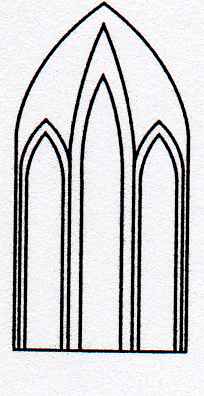 Catedral Anglicana St Paul´sValparaíso“Música en las Alturas”Organista: Blanca Olguín CaimiDomingo 16 de Julio, 201712:30 HorasEntrada liberadaP R O G R A M A1.- Alla Marcia en Do Mayor     Th. Adams (1785-1858)2.- Aria      N. Rawsthorne3.-   Prelude on a Luther Hymn       G. Young4.-  Fuga en Re Mayor       J.S. Bach (1685-1750)5.- Gymnopedie  I      E. Satie (1866-1925)6.-  Rigaudon       A. Campra (1660-1744)7.-  Intermezzo       “Caballería Rusticana”        P. Mascagni (1863-1945)8.-   Himno de Alabanza         Eternal Father, strong to save9.-  Highland Cathedral       V. Roever y M. Korb